Профессиональный союз работников народного образования и наукиРоссийской ФедерацииЛИПЕЦКАЯ ОБЛАСТНАЯ ОРГАНИЗАЦИЯ Информационный листок № 20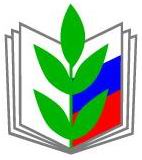                    (11 декабря 2017 год)Председателям районных, городских и первичных профсоюзных организацийКАК ПЕРВИЧНОЙ ПРОФСОЮЗНОЙ ОРГАНИЗАЦИИ НАПИСАТЬ ПУБЛИЧНЫЙ ДОКЛАДПубличный годовой доклад первичной профсоюзной организации - это документ, ёмко и наглядно представляющий деятельность организации в прошедшем году. Он информирует членов профсоюза, сотрудников, партнеров и общество в целом о том, как профсоюзная организация реализует свои главные функции. Доклад базируется на реальных фактах и выполняет одновременно отчетную, информационную и презентационную функции.Публичный годовой доклад может быть использован для:информирования коллектива о вкладе «первички» в развитие вашей образовательной организации.демонстрации значимости и надежности профсоюзной организации рядовым членам профсоюза, коллегам, администрации, потенциальным партнерам.Годовой доклад становится инструментом создания деловой репутации и помогает первичной профсоюзной организации оценить и осмыслить собственную деятельность. В частности, он позволяет:проанализировать деятельность организации за год, оценить сильные и слабые стороны, учесть их при планировании дальнейшей работы.создать в организации систему сбора информации о ее деятельности (членах, партнерах, мероприятиях и т.д.).повысить ценность организации в глазах сотрудников, которые в процессе создания годового доклада лучше представляют основные направления деятельности организации.Публичный годовой доклад одновременно является основой для других отчетов (в т.ч. отчетного собрания) и рекламных материалов; является инструментом PR и возможностью привлечения в профсоюз новых членов.Примерное содержание публичного доклада:Краткая характеристика первичной профсоюзной организации;Организация работы профсоюзного комитета за отчетный год;Реализация уставных задач, организационно-массовая работа;Социальное партнерство, коллективно-договорная работа;Участие в коллективных действиях;Информационная работа;Охрана труда;Защита трудовых прав, общественный контроль за соблюдение трудового законодательства;Повышение профсоюзной грамотности (участие в семинарах и др. формах профсоюзной учебы);Работа с ветеранами педагогического труда;Работа с молодыми педагогами (организация работы совета молодых педагогов);Участие в социальных программах;Отдых, оздоровление, экскурсионная работа;Социологические исследования (опросы, анкетирование);Конкурсы, фестивали;Отзывы о деятельности ППОФинансовая деятельность первичной профсоюзной организации;Общие выводы за 2017 год и задачи на 2018 год.(Что-то из этого перечня может быть исключено при написании отчета, а что-то напротив - добавлено).К плюсам, стимулирующим позитивное восприятие человеком годового доклада, чаще всего относят:структурированность отчета и четкая расстановка акцентов;оптимальный объем;сочетание текста и иллюстраций;наличие стиля в изложении материала и оформлении;доступность языка изложения, удобство чтения;содержательность;включение в отчет перспективных планов организации;наличие финансовой части в отчете;отражение динамики развития организации.Годовой отчет - это своего рода «знак качества» первичной профсоюзной организации.